Kerepes, Egészségügyi CentrumELŐZETES TERVEZÉSI PROGRAMA tervezési program készítője:    Kerepes Város Önkormányzata (2144 Kerepes, Vörösmarty utca 2.)Franka Pál Tibor, Kerepes város polgármestereTerdik Bálint, építészElőzmények:Kerepes Város Önkormányzata döntött az egészségügyi intézmények működési feltételeinek javításáról. A település intézményrendszere a történelmileg kialakult két városrész területén elszórva helyezkedik el. Egy új, egységesen kialakított településközpont a lakosság számára könnyebben elérhető és használható intézményi szolgáltatást nyújtana, jelentősen növelve a lakosság életminőségét.A jelenleg több helyszínen elszórtan működő egészségügyi alapellátás új, korszerű épületbe költöztetésének lehetőségét kínálta az Önkormányzati tulajdonú egészségügyi alapellátást nyújtó intézmények fejlesztésének támogatása Pest megyében című pályázat. Az Önkormányzat arra számít, hogy hasonló pályázati lehetőségek a jövőben is elérhetők lesznek, ezért célja hogy a terv feleljen meg az előző évi pályázati dokumentációban leírt feltételeknek annak reményében, hogy a feltételek hasonlóak maradnak a jövőben. 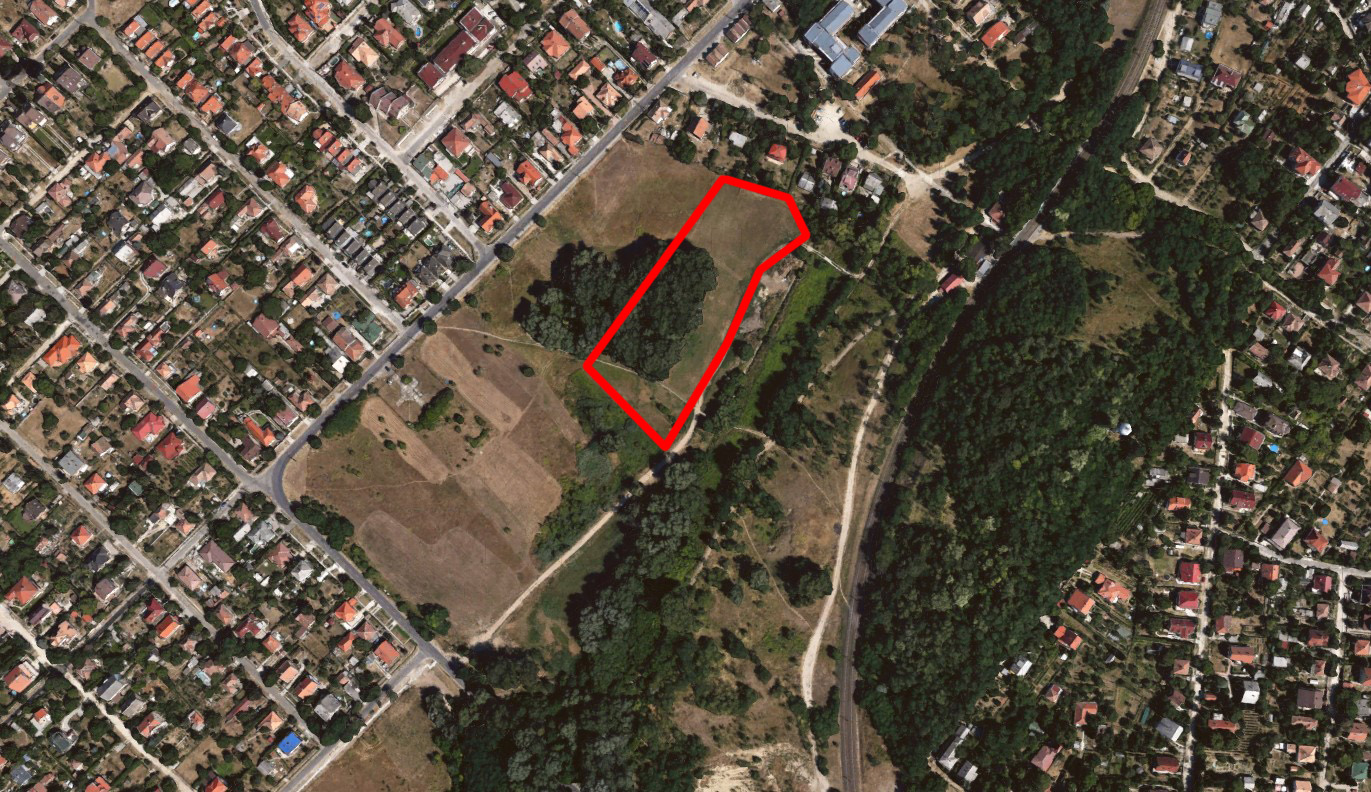 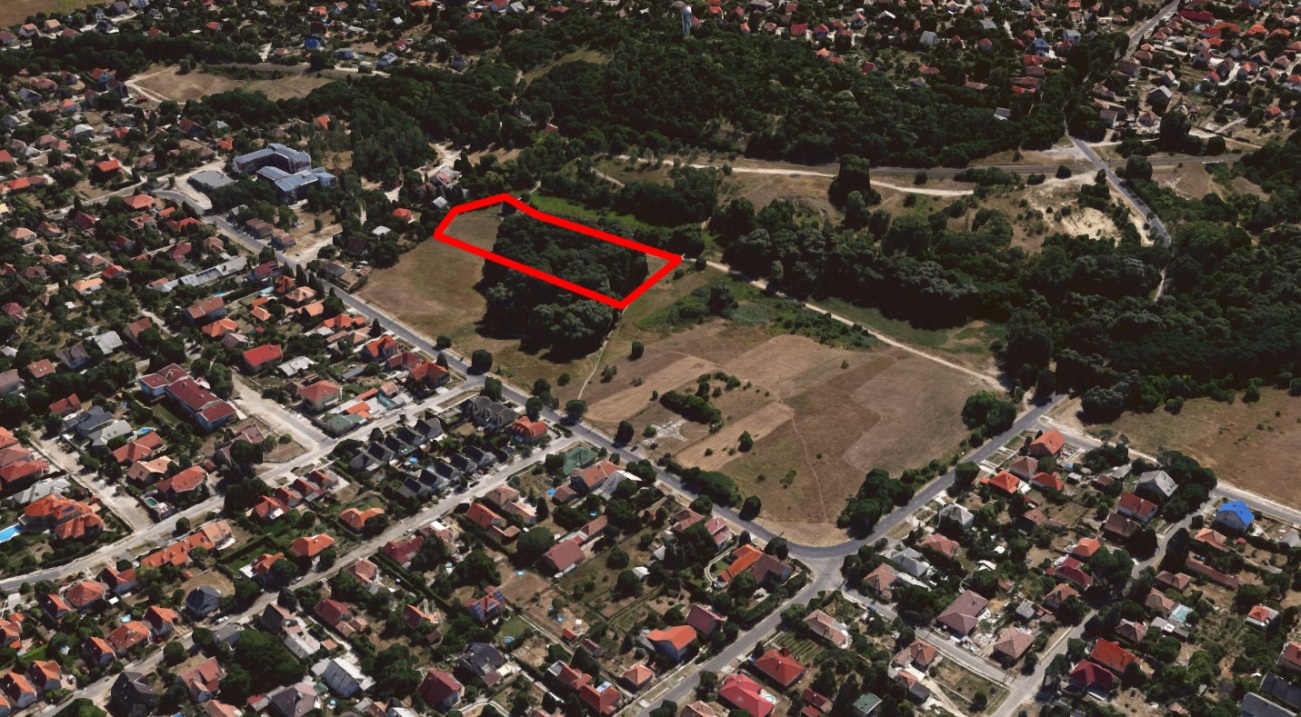 A tervezési helyszín:Az Egészségügyi Centrum építésének az Önkormányzat Képviselőtestületének 62/2017.(III.7.) számú határozata szerint kijelölt helye a település Szilasligeti részén található, jelenleg beépítetlen fejlesztési területen (hrsz.: 4504, 4507, 4460). A kijelölt telkek Önkormányzati tulajdonban vannak, összevonásuk elképzelhető, a konkrét építési telek kiválasztása a tervező beépítési koncepciójának függvénye. A fejlesztési területen a beruházás megkezdése előtt infrastrukturális fejlesztések (út, közmű) szükségesek, melyek tervezése nem jelenlegi tervezési program része. Övezeti besorolás: Vt-7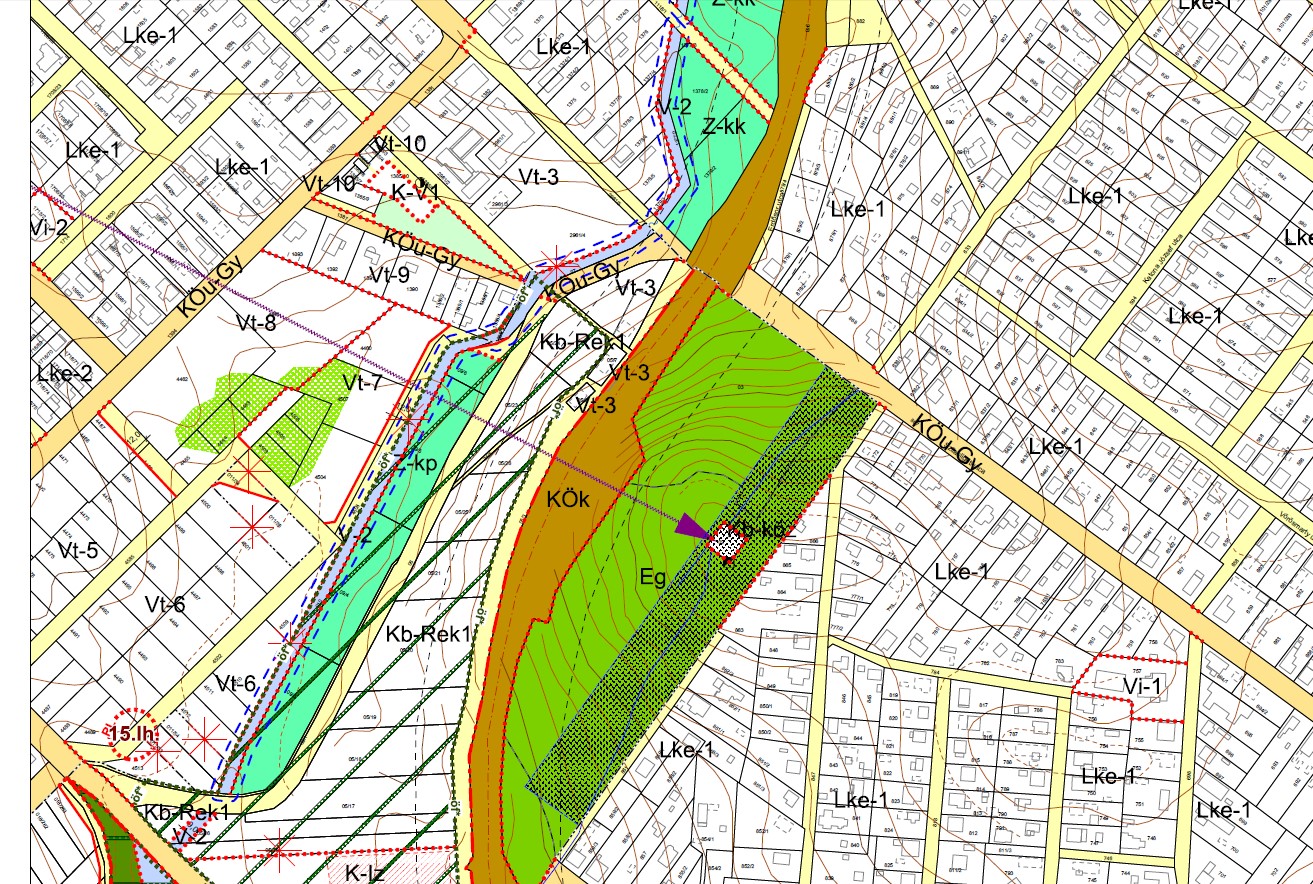 A tervezés tárgya:A tervezendő épület a település egészségügyi alapellátását biztosítja. A cél a jelenleg két helyszínen működő alapellátási egységeket egy korszerű, gazdaságosan üzemeltethető, komplex szolgáltatást nyújtó épület létrehozása. A tervezés fizikai határa a telekhatár. Az épület legyen az épített környezet szempontjából példamutató, kulturális értéket hordozó, környezetébe jól illeszkedő.A beruházás becsült költségkerete:A tervezendő épülettel szemben támasztott követelmények és a tervezés körülményei:Tervezendő helyiségek előzetes listája:Felnőtt rendelés:Rendelő 					 	2 db Adminisztrációs helyiség 			 	2db Kezelő 						 	1 db Vérvételi helyiség (vizelet laborral)			1 dbCsoportfoglalkozásra alkalmas helyiség 		 	1 db Betegváró 					 1 db Beteg mosdó-wc (kétnemű), a női akadálymentes  1 db Személyzeti öltöző vizesblokkal 			 	2 db Teakonyha						1 dbTakarító eszköz tároló 				 	1 db Hulladék, veszélyes hulladék tároló 		 	1 db Szennyes tároló 				 	1 db Raktár 						 	1 db Személyzeti pihenő 				 	1 db Összesen 					 Gyermek rendelés:Vizsgáló 					 	2 db Adminisztrációs helyiség 			 	1 db Betegváró 					 	1 db Pelenkázó, szoptató helyiség				1 dbElkülönítő egység 					1 db Elkülönítő, vizesblokk zsilip/szélfogó 		2- 	1 db Gyermek mosdó-wc 				 	1 db Babakocsi tároló 				 	1 db Összesen:						Védőnői egységVizsgáló, tanácsadó					1 db Terhes-gondozó 				 	1 db Iroda							1 dbVáró 						 	1 db Személyzeti öltöző vizesblokkal 			 	1 db Személyzeti tartózkodó 			 	1 db Gyermek mosdó-wc 				 	1 db Raktár 						 	1 db Összesen 	                   			Fogorvos:Fogorvosi rendelő				Műszer fertőtlenítő, raktár			Irattár						Panoráma röntgen				Személyzeti öltöző vizesblokkal			Váró						Összesen:					Kiszolgáló helyiségekIrattár						Gépészeti helyiség				Elektromos elosztó, szerver helyiség		Kerti szerszám tároló				Szélfogók, közlekedők kb. 10%			Összesen:					Nettó alapterület mindösszesen:		Közútkapcsolat és parkolóigény: 	OTÉK szerintKözmű és energiaellátás: 		telekhatárig tervezendőAkadálymentesítés:			komplex akadálymentesítés szükségesMűemlékvédelmi szempontok:	a helyszín sem régészeti sem műemléki szempontból nem érintett. Használat, üzemeltetés:		Az épület fenntartása és üzemeltetése az Önkormányzat feladata lesz.A tervezés követelményei:Az e tervezési program alapján készítendő tervdokumentációnak meg kell felelnie az alábbi követelményrendszernek: 	a vonatkozó jogszabályok és szabványok előírásainaka szakmai szabályoknaka forrást biztosító pályázati követelményeknekaz e tervezési program alapján készülő tervdokumentáció legyen:jogszerűszakszerűMinimálisan szükséges szakági tervezők:felelős építész tervezőfelelős tartószerkezet tervezőfelelős épületgépészfelelős elektromos tervezőfelelős tűzvédelmi szakértőorvostechnológus tervezőrehabilitációs környezettervező szakmérnökAz elkészítendő tervdokumentáció fajtája: Építészeti tanulmányterv és Építési engedélyezési tervdokumentáció (iratanyag, műszaki leírások, számítások, műszaki tervek, látványtervek, költségelemzés)      JavaslatokJavasolt a tervezési program véglegesítése és az engedélyezési tervek elkészítése előtt egyeztetni az épület későbbi használóival (leendő háziorvosok, gyermekorvosok, védőnők, stb.) valamint a forrást biztosító pályázatra benyújtandó anyag készítőjével (pályázatíró). A tervezési munka során meg kell vizsgálni a helyszínre, az épített környezetbe illesztés lehetőségeit úgy formálásban, mint telepítési szinten is. A terv beépítési alapvetéseit a későbbi fejlesztések figyelembe vételével kell kialakítani. Vizsgálandók az alternatív energiafelhasználás helyszín adta lehetőségei.  készült Kerepesen, 2017. szeptember 04.……………………………………………….Franka Pál Tibor, polgármester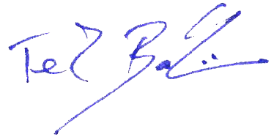 ……………………………………………….Terdik Bálint, építészBecsült építési költség összesen250 MftTelken kívüli közműfejlesztés, út, parkoló, térburkolat (külön keretből, nem a beruházás része)-Felszerelés, berendezés (nem a beruházás része)-Beruházás összesen250 MftTartalékkeret 5%12,5 MftMenedzsment 10%25 MftÖsszesen287,5 MftÁFA27%77,625 MftMindösszesen365,125 Mft